Изготовление игольницы «шляпка» с пошаговым фото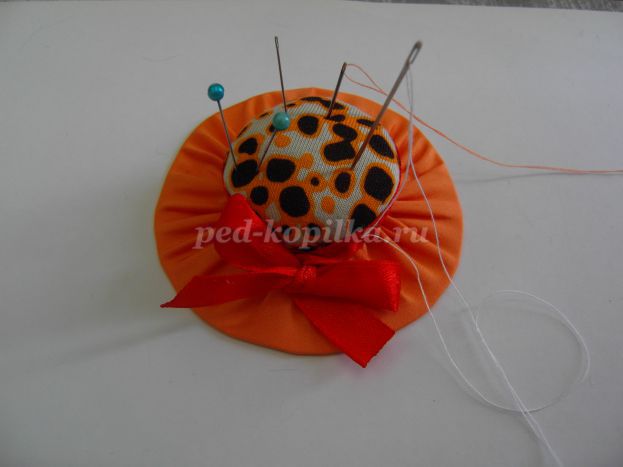 Материалы и инструменты:• Ткань двух цветов 20*20 см и 10*10 см
• Лента атласная 30 см
• Картон формат А4
• Синтепон
• Игла
• Ножницы
• Нитки. Фото 1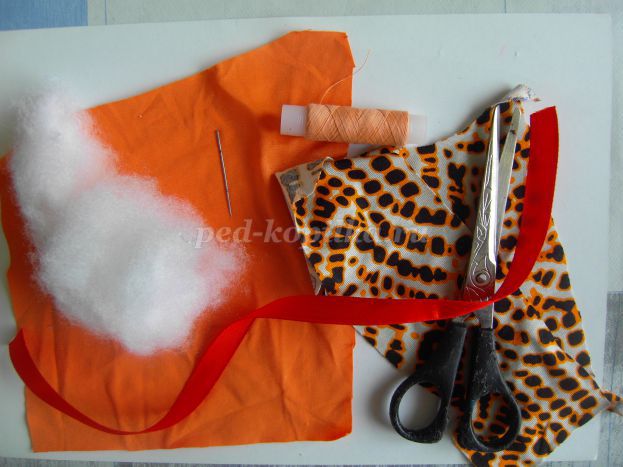 1. Вырезаем из картона 2 круга d=16 см, d=9 см Фото № 2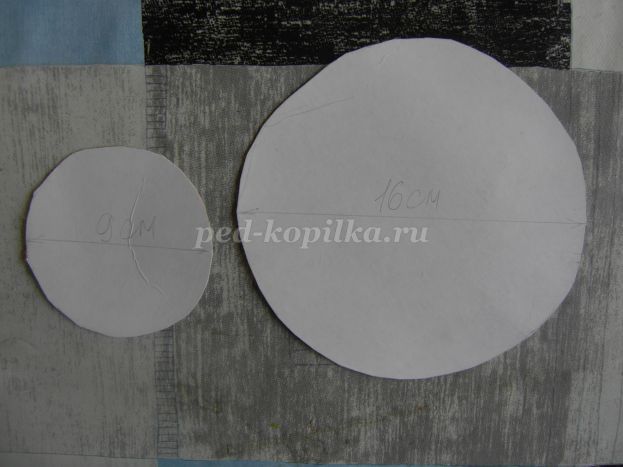 2. Обводим картонные круги на ткань и вырезаем круги из ткани Фото 3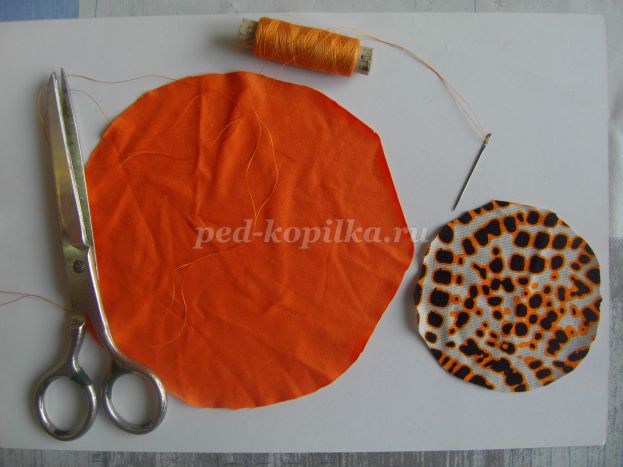 3. Прошиваем большой круг по краю наметочным швом Фото 4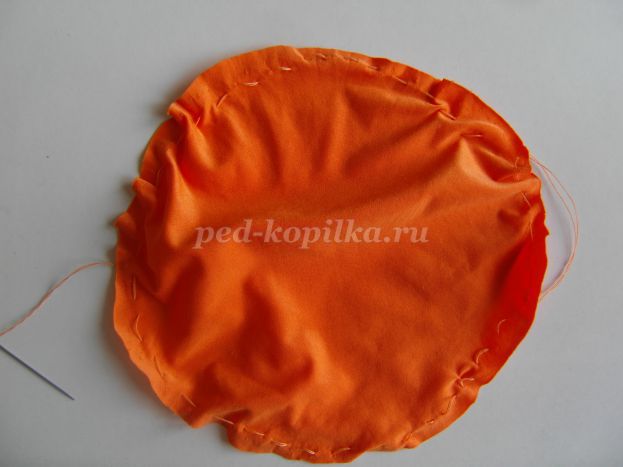 4. Стягиваем круг, вставляя вовнутрь круг из картона. Получилось дно шляпы Фото 5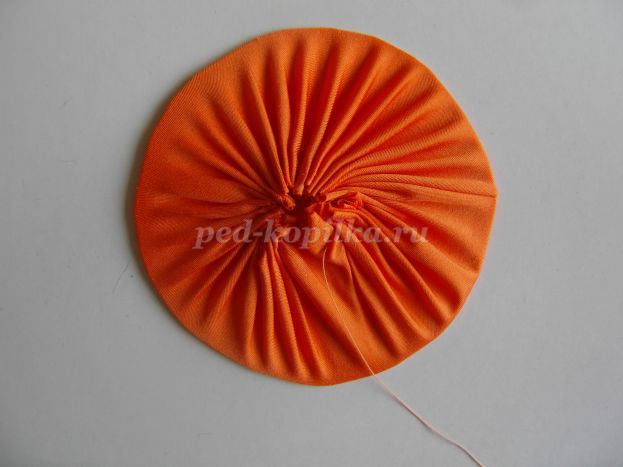 5. Аналогично стягиваем маленький круг, только вовнутрь вкладываем синтепон. Получается верх шляпы Фото 6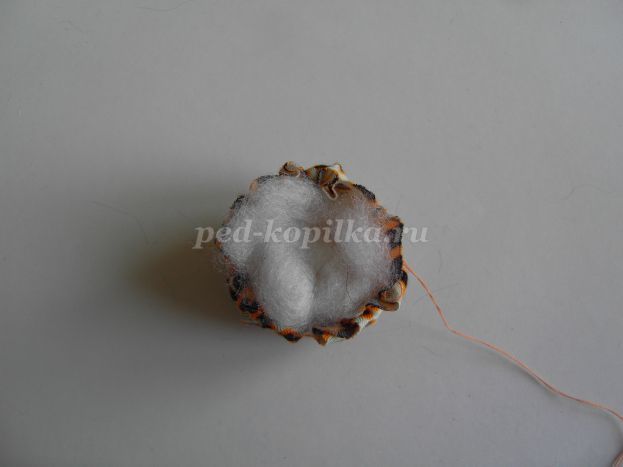 . Пришиваем верх шляпы к дну потайными стежками Фото 7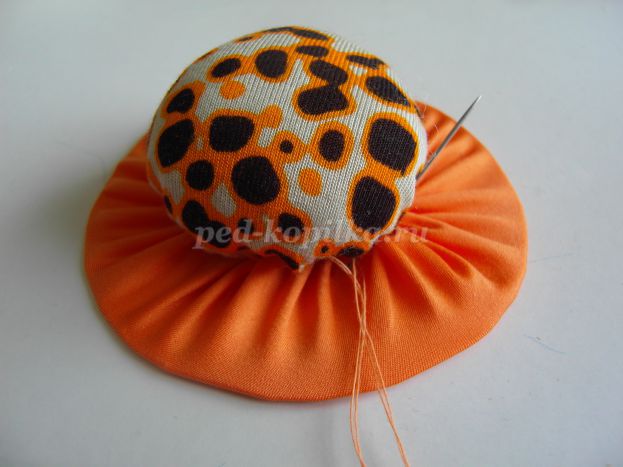 
7. Получилась шляпа.8. Украшаем шляпу атласной лентой, пришиваем мелкими стежками Фото 8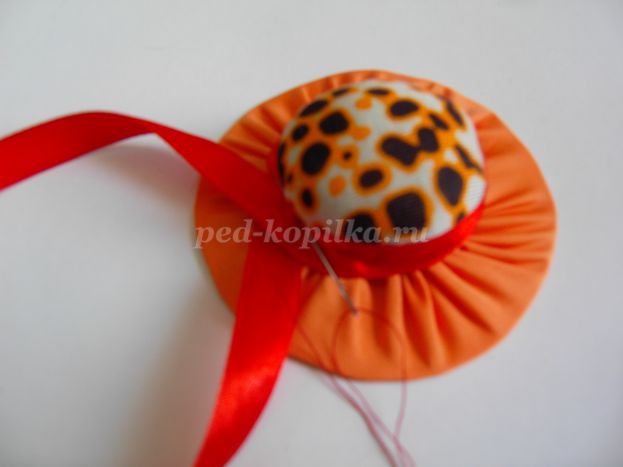 
9. Завязываем бант10. Получилась симпатичная шляпка-игольница Фото 9Фот и все.